Отзыв руководителяна выпускную квалификационную работуЦзян ЮйфэнаУровень образования: бакалавриатНаправление 45.03.01 «Филология»Основная образовательная программа CВ.5040.«Английский язык и литература»Профиль «Английский язык и литература»На тему: «Языковые, структурные и лингвокультурологические особенностианглийских лимериков»Работа посвящена комплексному анализу  английских лимериков.Актуальность темы работы обусловлена повышенным интересом к познанию сущности процесса речетворчества, результатом которого является законченный текст, а также необходимостью изучения креативного потенциала языка и выявления национально-культурной специфики  английских текстов малой формы.Работа, общим объёмом 74 страницы, из которых основной объем работы составляет 57 страниц, включает в себя введение, двух глав с выводами к каждой из них, заключения и списка используемой литературы, включающем 24 источника на русском и английском языках. В первой главе автор изучает историю возникновения и популяризации лимерика, его структуру и содержание.Во второй главе проводится анализ графических, фонетических, лексических, синтаксических, структурных и лингвокультурологических особенностей английских лимериков. Автор приходит к выводу о многогранности и сложности примитивного на первый взгляд лимерика. Теоретическая значимость работы заключается в обобщении научных источников относительно принципов построения текста лимерика на разных языковых уровнях.Практическое значение работы состоит в возможности использования полученных результатов в курсах лексикологии, стилистики и интерпретации текста, а также на практических занятиях по английскому языку для закрепления лексики и  навыков произношения. В работе поставлена четкая цель работы, указаны основные задачи, перечислены методы исследования, определены объект и предмет исследования. Основное содержание работы представлено достаточно информативно и позволяет понять суть проведенного исследования. Автору удалось справиться с поставленными задачами. Материал в выпускной квалификационной работе изложен с соблюдением внутренней логики. Между разделами прослеживается логическая взаимосвязь. Работа написана хорошим научным языком, в теоретической части исследования автор продемонстрировал хорошее владение терминологическим аппаратом.В процессе подготовки и написания работы Цзян Юйфэн соблюдал сроки выполнения календарного графика и проявил себя как очень дисциплинированный и исполнительный студент и одновременно самостоятельный и творческий исследователь.ВЫВОД: Выпускная квалификационная работа бакалавра Цзян Юйфэна соответствует всем требованиям, предъявляемым к данному типу работ, может быть допущена к защите и заслуживает высокой оценки.Научный руководитель                    к.ф.н., доцент кафедры иностранных                            языков и лингводидактики Белова М.О. 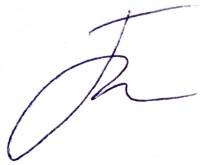 